Publicado en Madrid el 22/02/2024 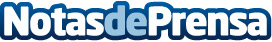 La publicidad contextual es más importante que nunca: 4 razones que lo demuestranLa publicidad contextual será crucial para seguir conectando con el consumidor en el momento adecuado, con el mensaje correcto y en el entorno idóneo. Los expertos de EXTE analizan las principales ventajas del targeting contextualDatos de contacto:Trescom EXTE+34674856294Nota de prensa publicada en: https://www.notasdeprensa.es/la-publicidad-contextual-es-mas-importante-que Categorias: Nacional Marketing Madrid Emprendedores http://www.notasdeprensa.es